Copy these numbers into the girds below 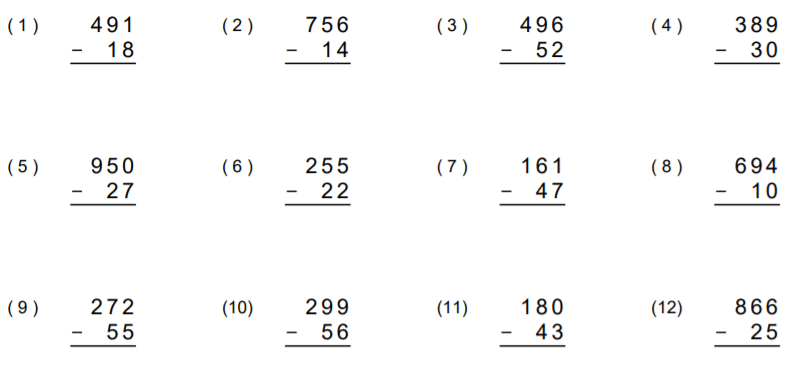 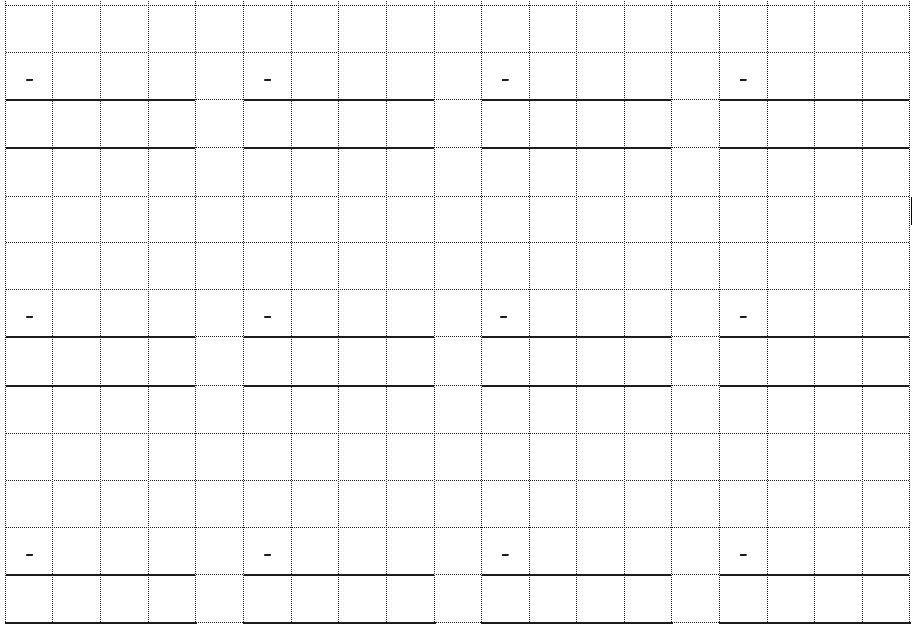 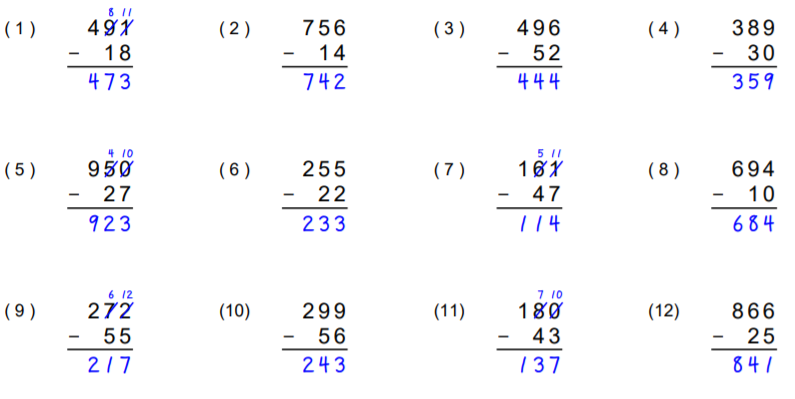 Lockdown Lockdown Lockdown Lockdown Date13.1.202113.1.202113.1.2021Subject/sMaths Maths Maths Learning Objective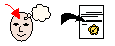 To subtract a 2 digit number from a 3 digit numberTo subtract a 2 digit number from a 3 digit numberTo subtract a 2 digit number from a 3 digit numberSA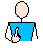 TA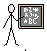 Success Criteria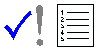 I can use column methodSuccess CriteriaI know I need to start at the ones column Success CriteriaI can subtract using exchangingSupport      Independent               Adult Support (       )                                     Independent               Adult Support (       )                                     Independent               Adult Support (       )                               Pre- task:   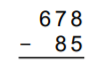 Pre- task:   Pre- task:   Pre- task:   